Министерство образования и науки Пермского краяГБПОУ «Нытвенский многопрофильный техникум»ПАКЕТ ЭКЗАМЕНАЦИОННЫХ МАТЕРИАЛОВ ВЫПУСКНОГО КВАЛИФИКАЦИОННОГО ЭКЗАМЕНАПО ОБРАЗОВАТЕЛЬНОЙ ПРОГРАММЕ ПРОФЕССИОНАЛЬНОГО ОБУЧЕНИЯпрофессии 18511 «Слесарь по ремонту автомобилей»ВАРИАНТ № 1Нытва, 2020Министерство образования и науки Пермского краяГБПОУ «Нытвенский многопрофильный техникум»ВЫПУСКНОЙ КВАЛИФИКАЦИОННЫЙ ЭКЗАМЕНпо профессии 18511 «Слесарь по ремонту автомобилей»ИНСТРУКЦИЯ НА ВЫПОЛНЕНИЕ ЗАДАНИЙ ПЕРВОГО ЭТАПАвыпускного квалификационного экзамена(письменная экзаменационная работа)Внимательно прочитай инструкцию.Внимательно ознакомься с содержанием пакета экзаменационных материалов выпускного квалификационного экзамена, в который вложено:титульный листданная инструкциязадание первого этапа (письменная экзаменационная работа) в виде тестабланк ответов на задание первого этапа (теста)критерии оценки письменной экзаменационной работычистые листы бумаги с печатью техникума (для черновика).Правила выполнения первого этапа (письменной экзаменационной работы):вначале внимательно прочитай все вопросы теста, не торопись! начни с вопросов, на которые точно знаешь ответпродолжи решение теста со сложными вопросами для решения тестов используй черновик, в котором можно исправлять ошибкиесли ты ответил на все вопросы, проверь ответы ещё раз бланк ответов заполняй тогда, когда уверен в правильности решения тестав левом поле бланка ответов укажи: номер варианта, фамилию, имя и отчество, номер группы, дату экзамена, время начала и окончания твоей работы, поставь свою подписьв правом поле бланка на пересечении номера вопроса и выбранного тобою номера ответа поставить цифру ответа.вложи бланк ответа в пакет экзаменационных материалов и сдай на проверку выслать на электронную почту  pav.npet@mail.ruвремя решения теста – 60 мин.ЖЕЛАЕМ УСПЕХА!Министерство образования и науки Пермского краяГБПОУ «Нытвенский многопрофильный техникум»ПЕРВЫЙ ЭТАПвыпускного квалификационного экзамена(письменная экзаменационная работа)ВАРИАНТ № 11.Двигатель на рис. 1 обозначен цифрой…. 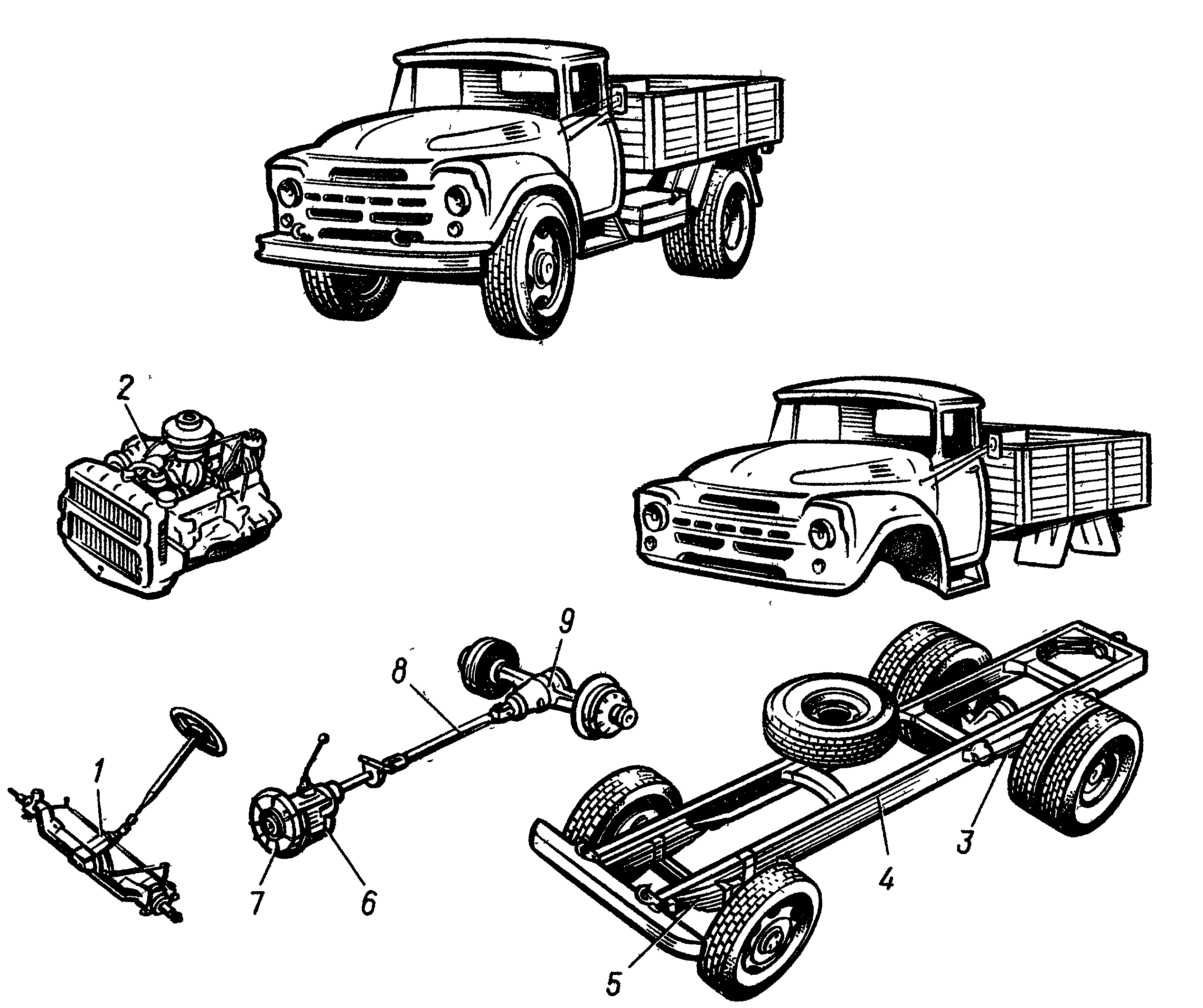 Рис. 1. Основные части грузового автомобиля2. Верхняя  мертвая точка на рис. 2 обозначена цифрой: 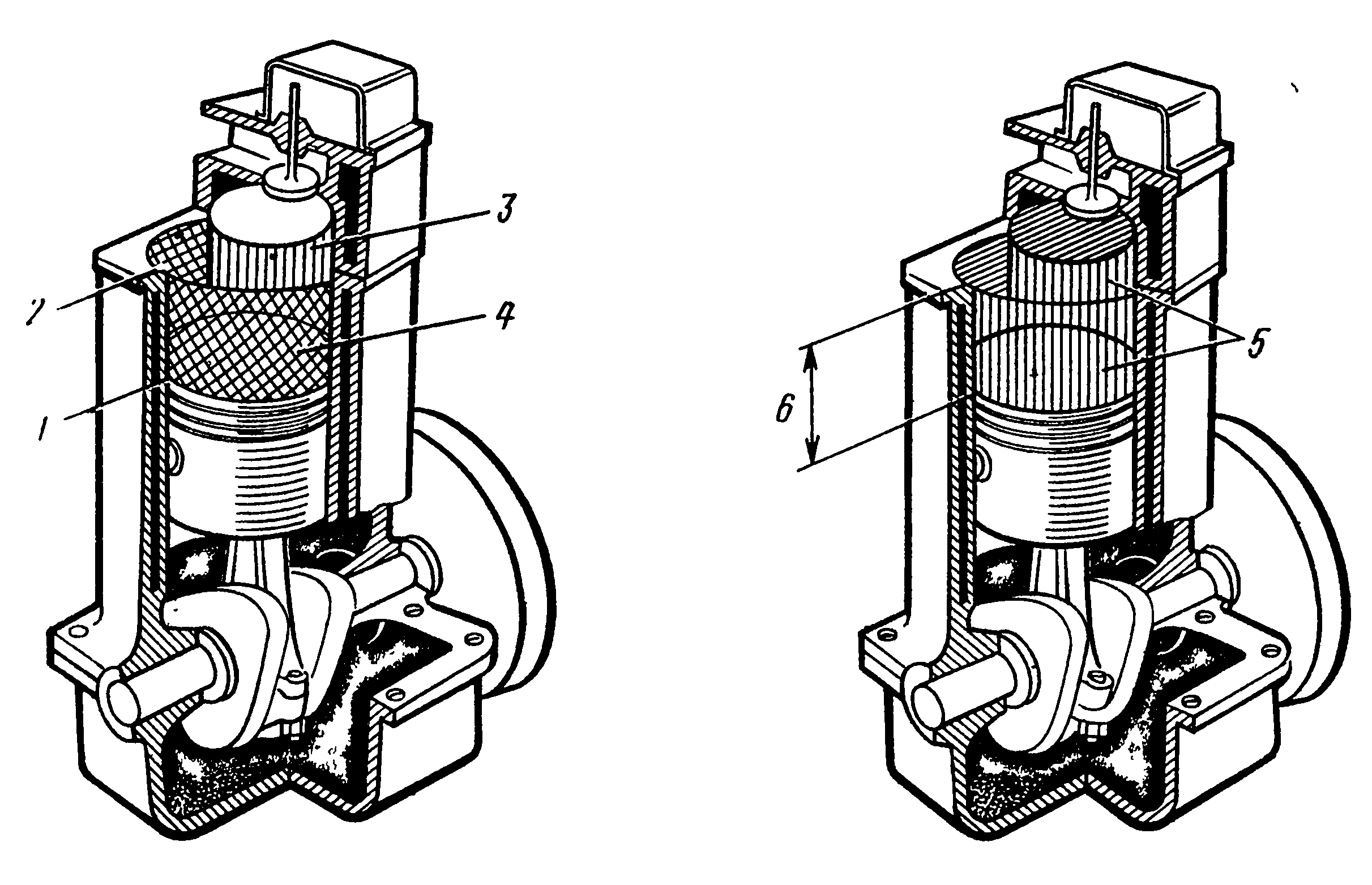 Рис. 2. Параметры  цилиндра3. Порядок  работы  цилиндров двигателя ВАЗ – 2103.1) 1-3-4-2;     2) 1-2-3-4;      3) 1-4-3-2;         4) 1-3-2-44.  «Горючая смесь» - это … 1) Смесь бензина и воздуха, которая характеризуется определенным соотношением массы бензина и объема воздуха. 2) Смесь, состоящая из воздуха и капель бензина, равномерно распределенных по всему объему смеси. 3.) Смесь паров бензина и воздуха, имеющая произвольное отношение массы бензина и массы воздуха. 4) Смесь паров бензина с воздухом, имеющая определенное весовое соотношение входящих в нее компонентов.5.Поплавковая камера на рис. 3 обозначена цифрой…  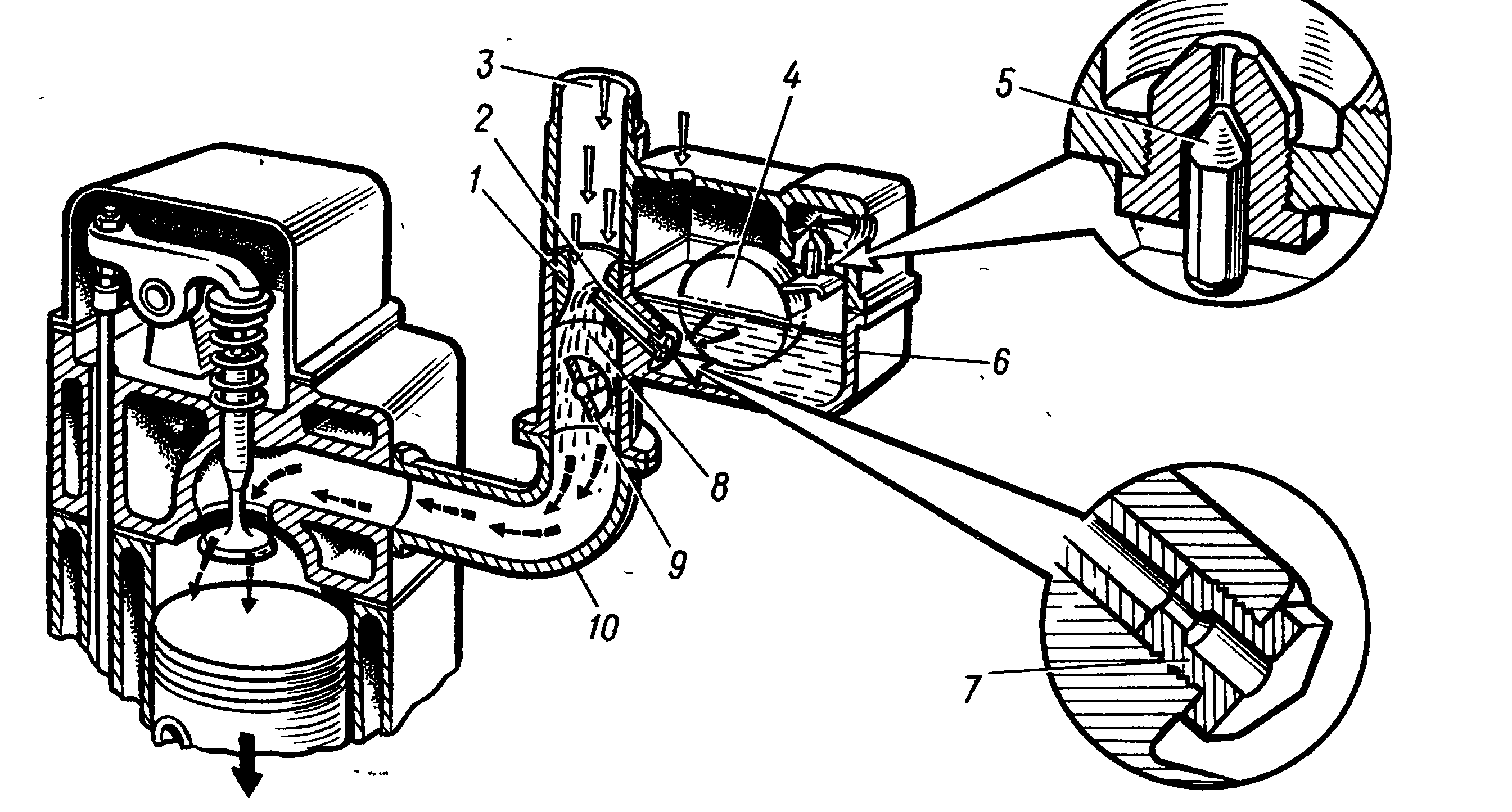 Рис. 3. Простейший карбюратор6. Генератор  подзаряжает аккумуляторную батарею, когда напряжение на генераторе  ...  аккумуляторной батареи. 1) Выше напряжения.2) Равно напряжению. 3) Ниже напряжения. 4) Все ответы правильные.7.Выключатель зажигания на рис. 4 обозначен цифрой … .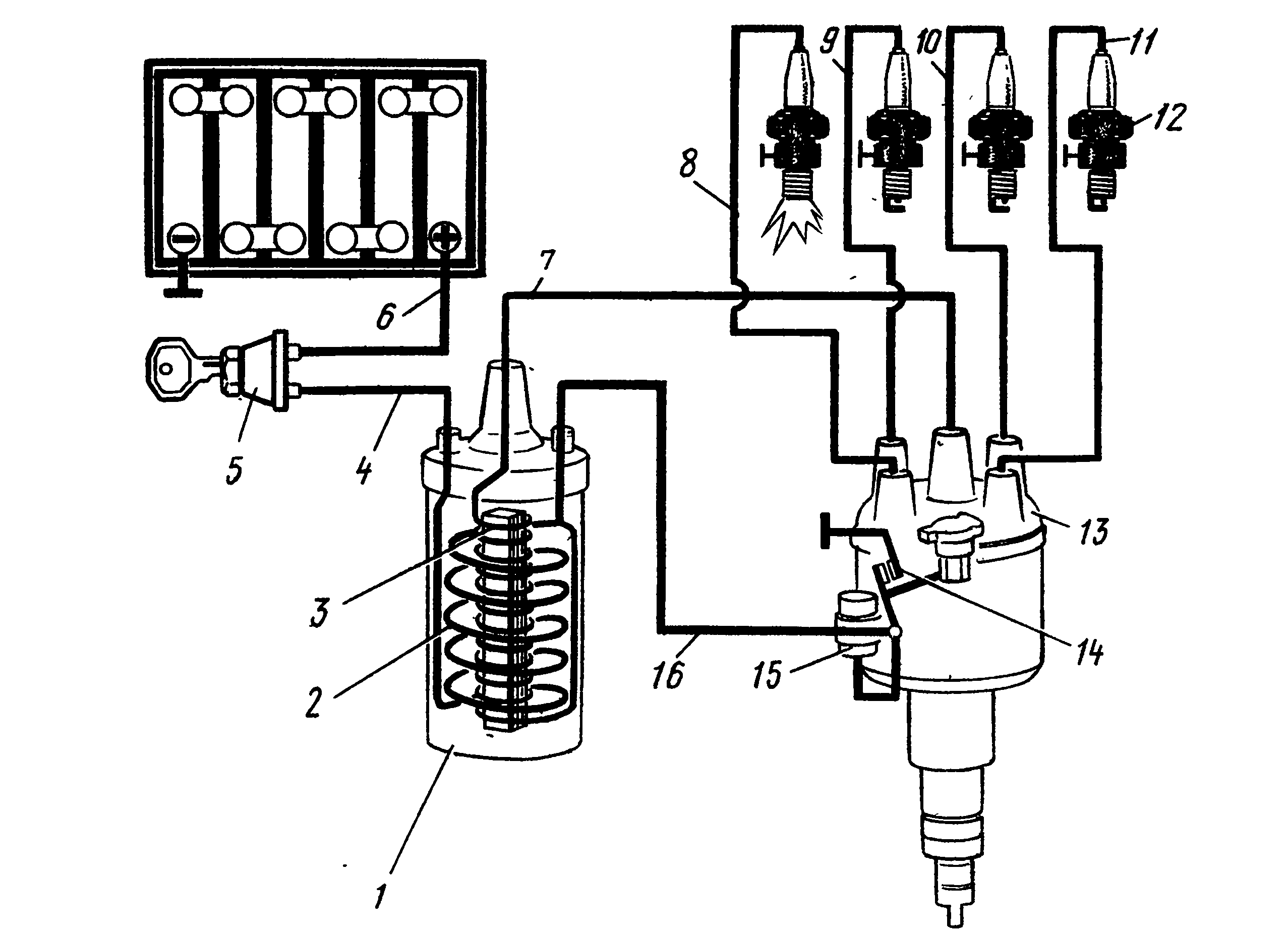 Рис. 4 Упрощенная схема системы батарейного зажигания8. При включенном сцеплении, когда педаль 8 отпущена, нажимной диск с большой силой прижимает ведомый диск .... к маховику. Укажите цифры, которые должны  стоять в пропущенных местах (см. рис. 5).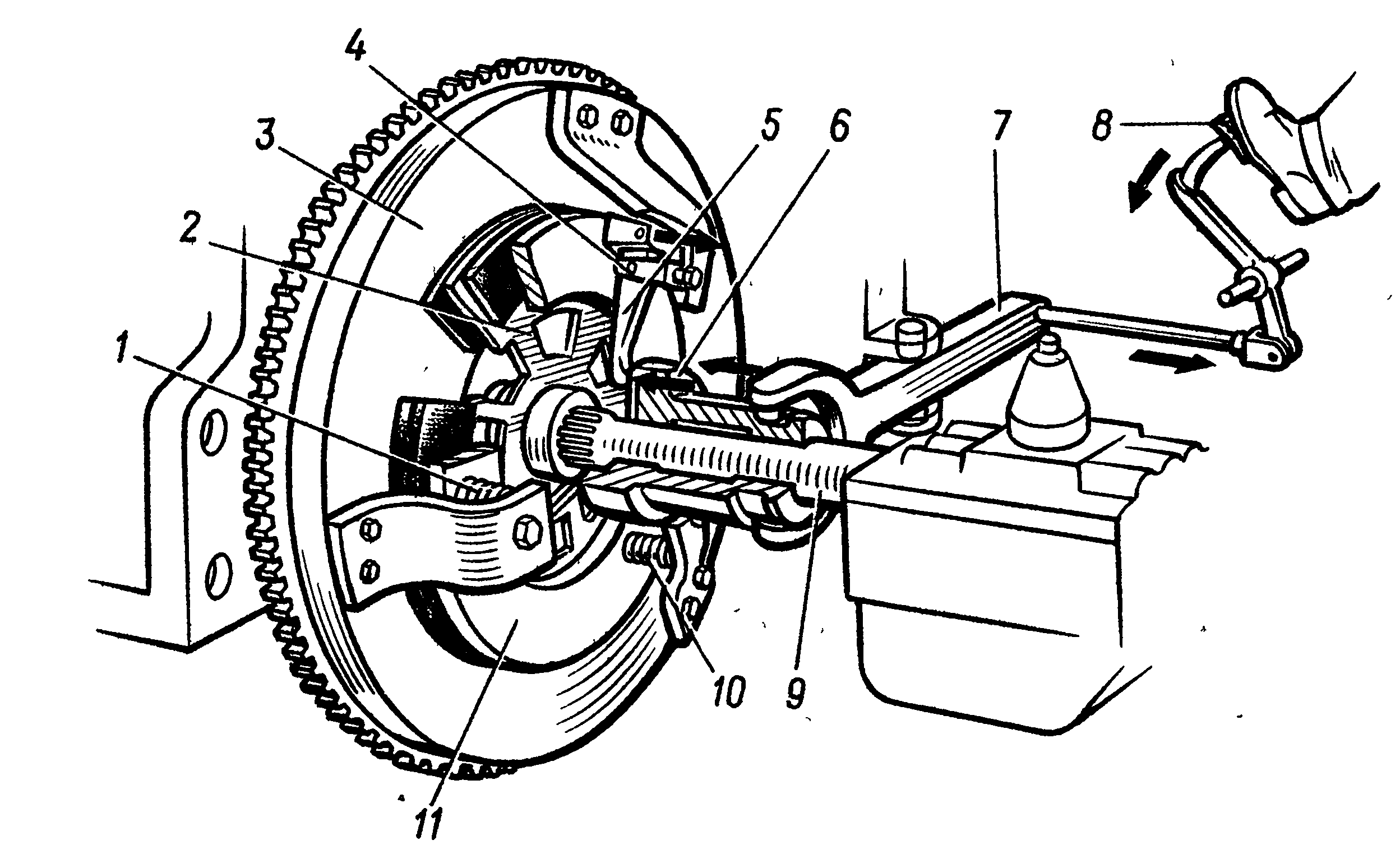 Рис.5. Схема действия сцепления9. Из каких материалов изготавливают блок-картер современного двигателя изготавливают из … .1) легированной стали        2) бронзы или латуни        3) чугуна или алюминиевых сплавов4) сплава чугуна и стали.10. Главная передача обеспечивает ... . 1) уменьшение частоты вращения и увеличение крутящего момента. 2) увеличение частоты вращения и увеличение крутящего момента. 3) уменьшение частоты вращения и уменьшение крутящего момента. 4) увеличение частоты вращения и уменьшение крyтящего момента.11.Автотранспортные предприятия подразделяются на грузовые, пассажирские и смешанные в зависимости от … .1) объема перевозок. 2) числа автомобилей. 3) характера перевозок. 4) ведомственной принадлежности.12. Перед выездом на линию водителю  выдаётся путевой лист,  в случаях когда он управляет транспортным средством, принадлежащим АТП … .1) Только при движении с каким-либо грузом. 2) Только при перевозке народнохозяйственных грузов. З) Только при перевозке пассажиров. 4) Во всех случаях независимо от наличия пассажиров или грузов.13. В картере раздаточной коробки применяют следующие смазочные материалы:Графитную смазку. 2) Трансмиссионное масло. 3) Моторное масло. 4) Пластичную смазку.14. В системе охлаждения  не следует применять следующую  жидкость… . 1) Воду с любым содержанием солей. 2) Этиленгликолевую жидкость. 3) «Мягкую» воду (с малым содержанием солей). 4) Все выше перечисленные.15.Тормозная жидкость должна отвечать следующим требованиям … 1) Не застывать при низких температурах, не образовывать паровых пробок при повышенных температурах.  2) Не разрушать резиновые детали - и не вызывать коррозии.3) Иметь хорошие смазывающие качества, уменьшающие трение и износ. 4) Всем перечисленным требованиям.16. При ежедневном техническом обслуживании автомобилей  выполняются следующие диагностические работы … .1) Проверка комплектности, состояния кузова, государственных  номерных  и опознавательных знаков. 2) Проверка исправности стеклоочистителя, устройство обмыва ветрового стекла. 3) Проверка герметичности систем охлаждения, смазки, питания, гидравлического привода тормозов. 4) Все перечисленные работы.17. Техническое обслуживание  это комплекс   opгaнизационно - технических  мероприятий,   которые  проводятся   для ... .1) уменьшения интенсивности изнашивания деталей автомобиля. 2) предупреждения неисправностей. 3) поддержания надлежащего  внешнего вида  тpaнспортного средства. 4) обеспечения всех перечисленных показателей.18. Признаком накопления нагара на стенках камеры сгорания можно судить по … .1) повышенному pacходу масла и дымному выхлопу. 2) стукам  верхней части двигателя.3) перегреву двигателя. 4) неустойчивой работе двигателя.19. Зона прослушивания клапанного механизма на рис. 6  обозначена цифрой … 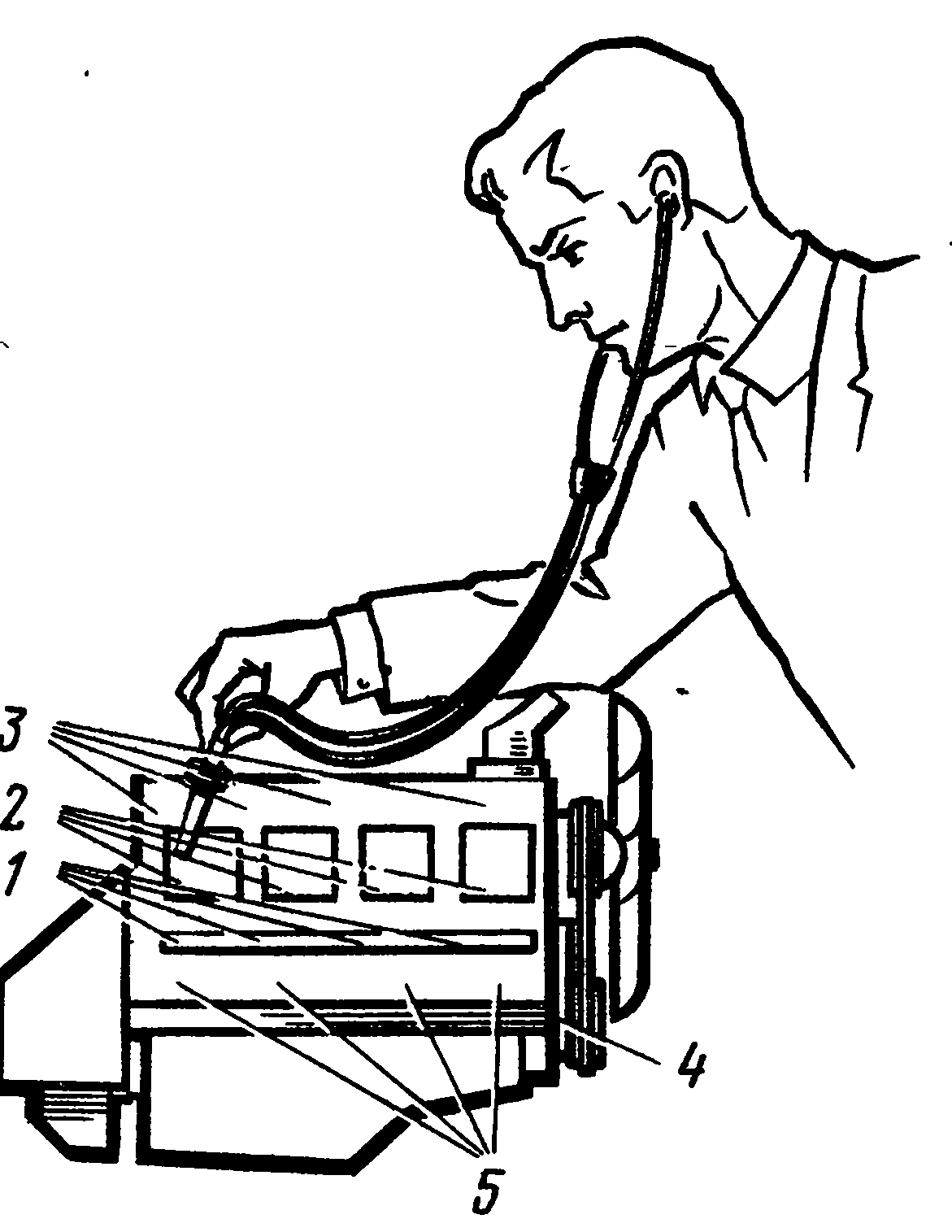 Рис. 6. Зоны прослушивания  двигателя20. Автомобили для хранения на автотранспортных предприятий размешают в следующих местах: 1) На открытых площадках. 2) Под навесом.  3) В закрытых помещениях. 4) Все варианты ответа.21. Основным приспособлением для разметки служит…
1) циркуль    2) разметочная плита   3) поверочная линейка    4) кернер22. Слесарная операция, при которой с помощью режущего и ударного инструмента с поверхности заготовки удаляются лишние слои металла или заготовка разрубается на части называется…1) рихтовка     2) правка      3) рубка        4) гибка23. Инструмент для зенкерования (выбрать)
1) зенковки    2) перовое сверло     3) зенкеры     4) трещотка24. К технологическим свойствам металлов относятся…1)  свариваемость        2)  прочность       3) цвет           4) магнитные свойства 25. Приспособление для плоскостной разметки (выбрать)1) чертилка       3) кернер         3) подкладки         4) разметочные плиты26. Смертельная величина поражения электрическим током для человека является…1) 0,001 А             2) 0,01 А                3) 0,1 А             4) 1 А             27. По степени тяжести электротравма IV степени классифицируется как…                                      1) судорожное сокращение мышц         2) клиническая смерть                                                                 3) потеря сознания                                  4) нарушение сердечной деятельности   28. Какой из видов огнетушителей не повреждает при тушении электрооборудование1) порошковый          2) химический пенный    3) углекислотный     4) химический воздушно-пенный     29. К первичным средствам пожаротушения относится…1) вода, песок, огнетушитель                    2) песок, огнетушитель, кошма    3) вода, песок, огнетушитель, кошма       4) вода, песок, огнетушитель, пожарный щит          30. При какой температуре происходит возгорание дерева?1) 2000С            2) 2500С            3) 2800С        4) 1800С             Министерство образования и науки Пермского краяГБПОУ «Нытвенский многопрофильный техникум»ВЫПУСКНОЙ КВАЛИФИКАЦИОННЫЙ ЭКЗАМЕНпо профессии 18511 «Слесарь по ремонту автомобилей»ПЕРВЫЙ ЭТАП(письменная экзаменационная работа)Тестовый контроль знаний по  общепрофессиональным и профессиональным учебным дисциплинам БЛАНК ОТВЕТОВКритерии оценки выпускного квалификационного экзаменаКритерии оценки письменной экзаменационной работы«Отлично» выставляется в случае 30 – 27 верных ответов на вопросы теста.«Хорошо» выставляется в случае 26 – 23 верных ответов на вопросы теста.«Удовлетворительно» выставляется в случае 22 – 19 верных ответов на вопросы теста.«Неудовлетворительно» выставляется в случае решенных менее 19 верных ответов на вопросы теста.123Рассмотрено на заседании ПЦКПротокол № _____от «____»_______________2020г.____________ Давиденко Л.И.Согласованозам. директора по ИМР_____________ Мялицина Т.Г. «____»_____________2020г.Утверждаюзам. директора по УР___________ «____»_____________2020г.Преподаватели общепрофессиональных и профессиональных учебных дисциплин_____________________ А.В. Палкин____________________ С.Н. ОбуховВАРИАНТ №   1ФамилияИмяОтчествоГруппа   Сл -18 п/оДата экзамена  25 июня 2020 годаРабота начат      9.00Работа окончена 10.00Подпись выпускникаПравильных ответов Оценка Учебная дисциплинаНомер вопросаНомер ответаНомер ответаВАРИАНТ №   1ФамилияИмяОтчествоГруппа   Сл -18 п/оДата экзамена  25 июня 2020 годаРабота начат      9.00Работа окончена 10.00Подпись выпускникаПравильных ответов Оценка Учебная дисциплинаНомер вопросацифра ответа правильный ответВАРИАНТ №   1ФамилияИмяОтчествоГруппа   Сл -18 п/оДата экзамена  25 июня 2020 годаРабота начат      9.00Работа окончена 10.00Подпись выпускникаПравильных ответов Оценка Устройство, техническое обслуживание и ремонт автомобилей1ВАРИАНТ №   1ФамилияИмяОтчествоГруппа   Сл -18 п/оДата экзамена  25 июня 2020 годаРабота начат      9.00Работа окончена 10.00Подпись выпускникаПравильных ответов Оценка Устройство, техническое обслуживание и ремонт автомобилей2ВАРИАНТ №   1ФамилияИмяОтчествоГруппа   Сл -18 п/оДата экзамена  25 июня 2020 годаРабота начат      9.00Работа окончена 10.00Подпись выпускникаПравильных ответов Оценка Устройство, техническое обслуживание и ремонт автомобилей3ВАРИАНТ №   1ФамилияИмяОтчествоГруппа   Сл -18 п/оДата экзамена  25 июня 2020 годаРабота начат      9.00Работа окончена 10.00Подпись выпускникаПравильных ответов Оценка Устройство, техническое обслуживание и ремонт автомобилей4ВАРИАНТ №   1ФамилияИмяОтчествоГруппа   Сл -18 п/оДата экзамена  25 июня 2020 годаРабота начат      9.00Работа окончена 10.00Подпись выпускникаПравильных ответов Оценка Устройство, техническое обслуживание и ремонт автомобилей5ВАРИАНТ №   1ФамилияИмяОтчествоГруппа   Сл -18 п/оДата экзамена  25 июня 2020 годаРабота начат      9.00Работа окончена 10.00Подпись выпускникаПравильных ответов Оценка Устройство, техническое обслуживание и ремонт автомобилей6ВАРИАНТ №   1ФамилияИмяОтчествоГруппа   Сл -18 п/оДата экзамена  25 июня 2020 годаРабота начат      9.00Работа окончена 10.00Подпись выпускникаПравильных ответов Оценка Устройство, техническое обслуживание и ремонт автомобилей7ВАРИАНТ №   1ФамилияИмяОтчествоГруппа   Сл -18 п/оДата экзамена  25 июня 2020 годаРабота начат      9.00Работа окончена 10.00Подпись выпускникаПравильных ответов Оценка Устройство, техническое обслуживание и ремонт автомобилей8ВАРИАНТ №   1ФамилияИмяОтчествоГруппа   Сл -18 п/оДата экзамена  25 июня 2020 годаРабота начат      9.00Работа окончена 10.00Подпись выпускникаПравильных ответов Оценка Устройство, техническое обслуживание и ремонт автомобилей9ВАРИАНТ №   1ФамилияИмяОтчествоГруппа   Сл -18 п/оДата экзамена  25 июня 2020 годаРабота начат      9.00Работа окончена 10.00Подпись выпускникаПравильных ответов Оценка Устройство, техническое обслуживание и ремонт автомобилей10ВАРИАНТ №   1ФамилияИмяОтчествоГруппа   Сл -18 п/оДата экзамена  25 июня 2020 годаРабота начат      9.00Работа окончена 10.00Подпись выпускникаПравильных ответов Оценка Организация и технология сборки, регулировки и испытания машин11ВАРИАНТ №   1ФамилияИмяОтчествоГруппа   Сл -18 п/оДата экзамена  25 июня 2020 годаРабота начат      9.00Работа окончена 10.00Подпись выпускникаПравильных ответов Оценка Организация и технология сборки, регулировки и испытания машин12ВАРИАНТ №   1ФамилияИмяОтчествоГруппа   Сл -18 п/оДата экзамена  25 июня 2020 годаРабота начат      9.00Работа окончена 10.00Подпись выпускникаПравильных ответов Оценка Организация и технология сборки, регулировки и испытания машин13ВАРИАНТ №   1ФамилияИмяОтчествоГруппа   Сл -18 п/оДата экзамена  25 июня 2020 годаРабота начат      9.00Работа окончена 10.00Подпись выпускникаПравильных ответов Оценка Организация и технология сборки, регулировки и испытания машин14ВАРИАНТ №   1ФамилияИмяОтчествоГруппа   Сл -18 п/оДата экзамена  25 июня 2020 годаРабота начат      9.00Работа окончена 10.00Подпись выпускникаПравильных ответов Оценка Организация и технология сборки, регулировки и испытания машин15ВАРИАНТ №   1ФамилияИмяОтчествоГруппа   Сл -18 п/оДата экзамена  25 июня 2020 годаРабота начат      9.00Работа окончена 10.00Подпись выпускникаПравильных ответов Оценка Технология слесарных работ по ремонту и ТО автомобилей16ВАРИАНТ №   1ФамилияИмяОтчествоГруппа   Сл -18 п/оДата экзамена  25 июня 2020 годаРабота начат      9.00Работа окончена 10.00Подпись выпускникаПравильных ответов Оценка Технология слесарных работ по ремонту и ТО автомобилей17ВАРИАНТ №   1ФамилияИмяОтчествоГруппа   Сл -18 п/оДата экзамена  25 июня 2020 годаРабота начат      9.00Работа окончена 10.00Подпись выпускникаПравильных ответов Оценка Технология слесарных работ по ремонту и ТО автомобилей18ВАРИАНТ №   1ФамилияИмяОтчествоГруппа   Сл -18 п/оДата экзамена  25 июня 2020 годаРабота начат      9.00Работа окончена 10.00Подпись выпускникаПравильных ответов Оценка Технология слесарных работ по ремонту и ТО автомобилей19ВАРИАНТ №   1ФамилияИмяОтчествоГруппа   Сл -18 п/оДата экзамена  25 июня 2020 годаРабота начат      9.00Работа окончена 10.00Подпись выпускникаПравильных ответов Оценка Технология слесарных работ по ремонту и ТО автомобилей20ВАРИАНТ №   1ФамилияИмяОтчествоГруппа   Сл -18 п/оДата экзамена  25 июня 2020 годаРабота начат      9.00Работа окончена 10.00Подпись выпускникаПравильных ответов Оценка Основы слесарного дела и сборочных работ 21ВАРИАНТ №   1ФамилияИмяОтчествоГруппа   Сл -18 п/оДата экзамена  25 июня 2020 годаРабота начат      9.00Работа окончена 10.00Подпись выпускникаПравильных ответов Оценка Основы слесарного дела и сборочных работ 22ВАРИАНТ №   1ФамилияИмяОтчествоГруппа   Сл -18 п/оДата экзамена  25 июня 2020 годаРабота начат      9.00Работа окончена 10.00Подпись выпускникаПравильных ответов Оценка Основы слесарного дела и сборочных работ 23ВАРИАНТ №   1ФамилияИмяОтчествоГруппа   Сл -18 п/оДата экзамена  25 июня 2020 годаРабота начат      9.00Работа окончена 10.00Подпись выпускникаПравильных ответов Оценка Основы слесарного дела и сборочных работ 24ВАРИАНТ №   1ФамилияИмяОтчествоГруппа   Сл -18 п/оДата экзамена  25 июня 2020 годаРабота начат      9.00Работа окончена 10.00Подпись выпускникаПравильных ответов Оценка Основы слесарного дела и сборочных работ 25ВАРИАНТ №   1ФамилияИмяОтчествоГруппа   Сл -18 п/оДата экзамена  25 июня 2020 годаРабота начат      9.00Работа окончена 10.00Подпись выпускникаПравильных ответов Оценка Охрана труда26ВАРИАНТ №   1ФамилияИмяОтчествоГруппа   Сл -18 п/оДата экзамена  25 июня 2020 годаРабота начат      9.00Работа окончена 10.00Подпись выпускникаПравильных ответов Оценка Охрана труда27ВАРИАНТ №   1ФамилияИмяОтчествоГруппа   Сл -18 п/оДата экзамена  25 июня 2020 годаРабота начат      9.00Работа окончена 10.00Подпись выпускникаПравильных ответов Оценка Охрана труда28ВАРИАНТ №   1ФамилияИмяОтчествоГруппа   Сл -18 п/оДата экзамена  25 июня 2020 годаРабота начат      9.00Работа окончена 10.00Подпись выпускникаПравильных ответов Оценка Охрана труда29ВАРИАНТ №   1ФамилияИмяОтчествоГруппа   Сл -18 п/оДата экзамена  25 июня 2020 годаРабота начат      9.00Работа окончена 10.00Подпись выпускникаПравильных ответов Оценка Охрана труда30Подписи членов ВЭК:________________________________________________________________________________________________Подписи членов ВЭК:________________________________________________________________________________________________4.______________________________________5.______________________________________4.______________________________________5.______________________________________4.______________________________________5.______________________________________